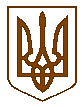 УКРАЇНАКОМИШУВАСЬКА СЕЛИЩНА РАДАОРІХІВСЬКОГО РАЙОНУ ЗАПОРІЗЬКОЇ ОБЛАСТІСІМНАДЦЯТА ПОЗАЧЕРГОВА СЕСІЯ ВОСЬМОГО СКЛИКАННЯРІШЕННЯПро визначення переліку структурних підрозділів КЗ «Центр первинної медико-санітарної допомоги» Комишуваської селищної ради з зоною обслуговуванняВідповідно до ст. 26 Закону України «Про місцеве самоврядування України, розглянувши лист головного лікаря КЗ «Центр первинної медико-санітарної допомоги» Комишуваської селищної ради від 06.10.2017 № 90, з метою визначення зони обслуговування, Комишуваська селищна радаВИРІШИЛА:Визначити перелік структурних підрозділів КЗ «Центр первинної медико-санітарної допомоги» Комишуваської селищної ради з зоною обслуговування, інформація додається (Додаток 1)2. Контроль за виконанням цього рішення покласти на постійну комісію з питань охорони здоров’я, соціального захисту, освіти, культури, молоді і спортуСелищний голова                                                                    Ю.В. КарапетянПЕРЕЛІКструктурних підрозділів КЗ «Центр первинної медико-санітарної допомоги» Комишуваської селищної ради з зоною обслуговуванняФельдшерський пунк села Щасливе: Запорізька область, Оріхівський район, село Щасливе, вулиця Запорізька, будинок 33 приміщення 2 – зона обслуговування село Щасливе;АЗПСМ Новоіванівка: Запорізька область, Оріхівський район, село Новоіванівка, вулиця Шарова, буднок 51А – зона обслуговування сіл Новоіванівка, Ясна Поляна, Трудооленівка, Новорозівка, Новотроїцьке;Фельдшерський пункт села Магдалинівка: Запорізька область, Оріхівський район, село Магдалинівка, вулиця Шевченка, будинок 78 – зона обслуговування села Магдалинівка, Новобойківське;Фельдшерський пункт села Новояковлівка: Запорізька область, Оріхівський район, село Новояковлівка, вулиця Центральна, будинок  6 – зона обслуговування села Новояковлівка, Запасне;АЗПСМ Зарічненська: Запорізька область, Оріхівський район, селище Зарічне, вулиця Адміністративна, будинок 1 – зона обслуговування селище Зарічне, село Жовтеньке;Фельдшерський пункт селища Калинівка: Запорізька область, Оріхівський район, селище Калинівка, вулиця Центральна, будинок 14 – зона обслуговування селище Калинівка, село Трудолюбівка;АЗПСМ Комишуваська: Запорізька область, Оріхівський район, смт Комишуваха, вулиця Смірнова, будинок 3 – зона обслуговування смт Комишуваха, села Одарівка, Оленівка, Новотавричеське, Кирпотино, Вольне, Тарасівка, Жовта Круча.Секретар селищної ради                                                               В.Л. Король13.10.2017                                                                                                                                            № 05                     ДОДАТОК 1до рішення 17 позачергової сесії Комишуваської селищної ради від 13.10.2017 № 05